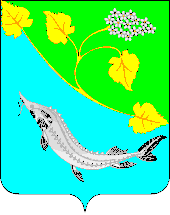 	                               Администрация             Ленинского муниципального района                              Волгоградской области              Антитеррористическая комиссия                             ПРОТОКОЛ № 46   Заседания антитеррористической комиссии         Ленинского муниципального районаОт 12.04. 2019 г.                                                   Администрация Ленинского   С 10-00 до11-00 ч.                                                Муниципального района                                                                                          Актовый зал.Председатель:  Варваровский Н.Н.-  Глава  Администрации   Ленинского муниципального района, председатель АТК Ленинского муниципального района.Секретарь: Алимбеков А.А.- главный специалист по охране труда, секретарь антитеррористической комиссии.    Присутствовали:Члены АТК: Калашников Владимир Анатольевич – сотрудник отдела УФСБ России в г. Волжский. Беспалко Сергей  Викторович- консультант отдела жизнеобеспечения Администрации Ленинского муниципального района, Чуланова Татьяна Юрьевна–начальник отдела образования Администрации Ленинского муниципального района. Контарев Геннадий Викторович - начальник  отдела МВД России по Ленинскому району.Некрасов Олег Викторович- Председатель Ленинской районной Думы.Морозов Андрей Александрович- специалист по гражданской обороне и мобилизационной работе ГБУЗ «Ленинская ЦРБ». В заседании антитеррористической комиссии приняли участие владельцы маршрутных транспортных средств- 7 человек.                                   ПОВЕСТКА ДНЯ:1. О мерах по обеспечению безопасности населения и охраны общественного порядка в период подготовки и проведения мероприятий, посвящённых Празднику Весны и Труда и 74 –й годовщине Победы в Великой Отечественной Войне.2. О мерах по обеспечению антитеррористической  защищённости объектов транспортной инфраструктуры и транспортных средств.Вступительное слово по повестке дня заседания: Варваровский Николай Николаевич –  Глава  администрации Ленинского муниципального района, председатель  антитеррористической комиссии района.Отметил, что  проводится плановое   заседание антитеррористической комиссии Ленинского муниципального района. По первому вопросуСЛУШАЛИ:Беспалко Сергей  Викторович- консультант отдела жизнеобеспечения, член антитеррористической комиссии. В своём докладе  Беспалко  Сергей Викторович  отметил,  что поступили рекомендации   антитеррористической комиссии Волгоградской области по обеспечению безопасности населения в период празднования майских праздников и Дня Победы.Данные рекомендации необходимо направить главам поселений района, для организации работ в оставшееся время до 1 мая. Обязательно необходимо организовать дежурство ответственных лиц в поселениях и на предприятиях жилищно- коммунального хозяйства энергетики, транспорта и здравоохранения. графики дежурств представить в ЕДДС района.Доклад прилагается. РЕШИЛИ:      В соответствии с рекомендациями антитеррористической комиссии  в Волгоградской области по обеспечению правопорядка и антитеррористической защищённости в период подготовки и проведения  Праздника Весны и Труда и 73-й годовщины Победы в Великой Отечественной войне, антитеррористическая комиссия  в Ленинском муниципальном районе решила:  Рекомендовать Главам поселений     совместно с правоохранительными органами, органами  пожарного надзора и руководителями предприятий и учреждений:1. Организовать принятие руководителями соответствующих хозяйствующих субъектов дополнительных мер, направленных на усиление безопасности и антитеррористической защищенности критически важных и потенциально опасных объектов, объектов жизнеобеспечения и массового пребывания людей, в том числе объектов транспортной инфраструктуры, мест проведения массовых мероприятий.Обеспечить укомплектованность предприятий коммунального хозяйства и энергетики неснижаемым нормативным аварийным запасом материально-технических ресурсов.Обеспечить исполнение руководителями всех вышеуказанных объектов требований пожарной безопасности.2.    Поддерживать   в   постоянной   готовности   силы   и   средства, необходимые  для минимизации  и ликвидации  последствий террористических  актов  и  других  чрезвычайных  ситуаций.  Провести корректировку расчета указанных сил и средств. Создать необходимый запас   топливно-энергетических  ресурсов   и   материально-технических средств, необходимых для ликвидации аварийных ситуаций. Провести дополнительные   проверки состояния   и   работоспособности   звуковой сигнализации для оповещения людей, средств телефонной и радиосвязи.3.  Организовать проведение комплексного обследования объектов, предназначенных для проведения праздничных  мероприятий, прилегающих территорий.Повысить качество контроля по обстановке в жилом секторе, в том числе путем осуществления комиссионных обследований нежилых помещений (подвалы, чердаки и др.)Во взаимодействии с органами внутренних дел обеспечить своевременное ограничение движения автотранспорта в местах проведения массовых праздничных мероприятий. Исключить неконтролируемую парковку транспорта вблизи мест массового пребывания людей.4. Провести  инструктажи,  оказать методическую  и практическую помощь   руководству и   персоналу   объектов    проведения   массовых мероприятий   по  вопросам    антитеррористической    защищенности    и пожарной    безопасности,    в   том   числе    по    порядку   действий  при возникновении террористических угроз и иных чрезвычайных ситуаций.Организовать на период праздничных мероприятий дежурство членов добровольной пожарной охраны, обеспечить беспрепятственный проезд к источникам противопожарного водоснабжения и готовность имеющейся пожарной техники. 5. Организовать  проведение  информационно-разъяснительных мероприятий    для населения    с    целью    недопущения    нарушений общественного порядка при проведении массовых мероприятий, выполнения   правил    пожарной   безопасности,    разъяснения   порядка действий   в   случае   возможных террористических   угроз и   иных чрезвычайных ситуаций.6.  Организовать в период с 30 апреля 2019 г. по  06мая 2019 г. и с 08 мая по 13 мая 2019 года  постоянное дежурство должностных  лиц органов местного самоуправления,  представителей  учреждений  здравоохранения   и   образования, предприятий жилищно-коммунального сектора, топливно-энергетического комплекса и транспортной инфраструктуры для осуществления взаимодействия всех заинтересованных   структур  в   случае   возникновения   чрезвычайных ситуаций.     При    осложнении     оперативной обстановки,  угрозах возникновения чрезвычайных  ситуаций незамедлительно информировать органы  правопорядка, службы пожарной охраны   и антитеррористическую комиссию  Ленинского муниципального района.7. Обеспечить привлечение сил добровольных народных (казачьих) дружин, других общественных формирований  правоохранительной направленности для охраны общественного порядка в праздничные дни.8.Обеспечить контроль за эффективным функционированием  системВидеонаблюдения АПК «Безопасный город» в местах массового пребывания людей. На постоянной основе осуществлять проверки эффективности взаимодействия операторов указанных систем с заинтересованными структурами.9.   Организовать   проведение   профилактических   мероприятий   с представителями    этнических,    религиозных    организаций    с    целью недопущения проявлений экстремизма.10. До 25  апреля 2019г. предоставить секретарю  антитеррористической комиссии Алимбекову А.А. информацию о проведенных мероприятиях для последующего доклада в антитеррористическую комиссию Волгоградской области, а также графики дежурства  в период с 30 апреля 2019 г. по 6 мая 2019  и с 8 мая по  13 мая 2019 г. Контроль за выполнением данного решения возложить на секретаря антитеррористической комиссии   Алимбекова  А.А. По второму  вопросуСЛУШАЛИ: Алимбеков Асхать Ахметович - главный специалист по охране    труда, секретарь антитеррористической комиссии.  В своём докладе Алимбеков А. А. рассказал о   ситуации, сложившейся в районе по исполнению федерального закона от 09.02.2007 № 16-ФЗ « О транспортной безопасности»   субъектами транспортной инфраструктуры и владельцами транспортных средств.Доклад прилагается. РЕШИЛИ: Рассмотрев доклад  секретаря антитеррористической комиссии Алимбекова Асхатя Ахметовича  и заслушав выступления членов антитеррористической комиссии, антитеррористическая комиссия Ленинского муниципального района Решила:Рекомендовать членам антитеррористической комиссии активизировать работу по обеспечению транспортной безопасности.Провести работу  с владельцами маршрутного автотранспорта по  обеспечению информационной поддержки  исполнения Федерального закона от 09.02.2007 №16 ФЗ «О транспортной безопасности». Рекомендовать владельцам  маршрутного автотранспорта  завершить работу по проведению оценки уязвимости и разработки планов обеспечения  транспортной безопасности  до 31 декабря 2019  года. Контроль за выполнением данного решения возложить на  секретаря антитеррористической комиссии Алимбекова А.А. Глава администрации  Ленинскогомуниципального района,председатель  антитеррористическойкомиссии                                                                                   Н.Н.Варваровский.Секретарь   комиссии                                                                Алимбеков А.А.